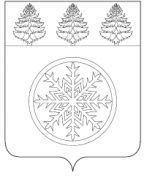 РОССИЙСКАЯ ФЕДЕРАЦИЯИРКУТСКАЯ ОБЛАСТЬАдминистрацияЗиминского городского муниципального образованияР А С П О Р Я Ж Е Н И Еот 10.03.2022                  Зима	            	№ 33О проведении месячника защиты прав потребителей на территории Зиминского городского муниципального образования В целях повышения качества и культуры обслуживания населения Зиминского городского муниципального образования в сфере торговли, общественного питания и бытового обслуживания, содействия правовому просвещению граждан в области защиты прав потребителей, в соответствии с Законом Российской Федерации от 07.02.1992 
№ 2300-1 «О защите прав потребителей», распоряжением Правительства Иркутской области от 30.12.2019 № 1049-рп «Об утверждении Региональной программы по защите прав потребителей в Иркутской области на 2020-2022 годы», руководствуясь распоряжением службы потребительского рынка и лицензирования Иркутской области от 01.03.2022 № 83-477-ср «О проведении месячника защиты прав потребителей на территории Иркутской области», статьей 28 Устава Зиминского городского муниципального образования:Провести на территории Зиминского городского муниципального образования с 15 марта по 14 апреля 2022 года месячник защиты прав потребителей (далее – месячник).Управлению правовой кадровой и организационной работы администрации Зиминского городского муниципального образования (Тайшина О.В.): проинформировать население города о проведении месячника через средства массовой информации, в том числе путем размещения сведений на официальном сайте Зиминского городского муниципального образования в информационно- телекоммуникационной сети «Интернет»;провести мероприятия, направленные на защиту прав потребителей;организовать «горячую линию» по проблемам защиты прав потребителей в период проведения месячника;обеспечить опубликование в газете «Новая Приокская правда» информации на тему, соответствующую тематике месячника;в срок до 21 апреля 2022 года информировать о результатах проведенной работы службу потребительского рынка и лицензирования Иркутской области.Контроль исполнения настоящего распоряжения возложить на управляющего делами администрации.Мэр Зиминского городского муниципального образования						А.Н. Коновалов